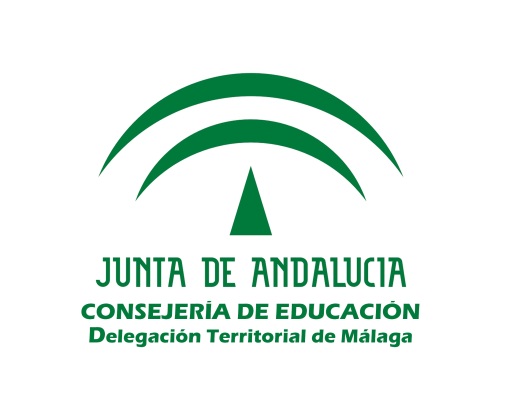 CONSEJERÍA DE EDUCACIÓNC.E.I.P. JOAQUÍN PEINADOEstimadas familias:	El Centro, dentro de su Plan de Comunicación Interna y Externa, está creando diferentes maneras de comunicarnos con todos vosotras y vosotros. Es por ello que se ha puesto a la entrada del Centro un tablón de anuncios. Además, junto a este se instalará un buzón de sugerencias a vuestra disposición para cualquier cuestión que nos queráis hacer llegar.Por otro lado, para dar difusión a las diferentes actividades y celebraciones que se realizan en el Centro, el coordinador del Plan de Transformación Digital Plan (TDE), está creando la página web para haceros llegar comunicados y fotos. Al tratarse de un alumnado menor de edad necesitamos vuestra autorización para colgar las fotos en las que aparezcan vuestros hijos o hijas.Sin más, recibid un cordial saludo.La Dirección----------------------------------------------------------------------------------------------------------Yo ………………………………………………………….con DNI…………………..madre/padre de ………………………………………………………………………….	Autorizo a que mi hijo/a aparezca en las Redes Sociales del Centro	No autorizo a que mi hijo/a aparezca en las Redes Sociales del Centro	Fdo……………………………………